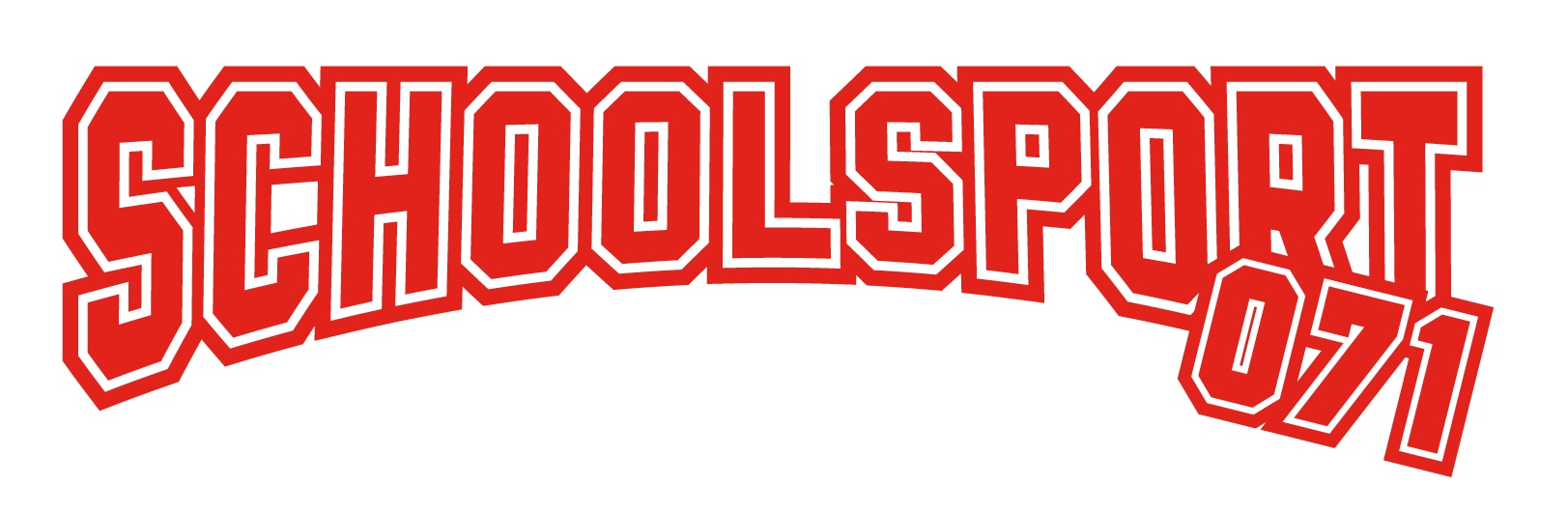 INSCHRIJFFORMULIER SCHAAKTOERNOOI
Woensdag 7 december 2022
Aanmelden voor 23 november 2022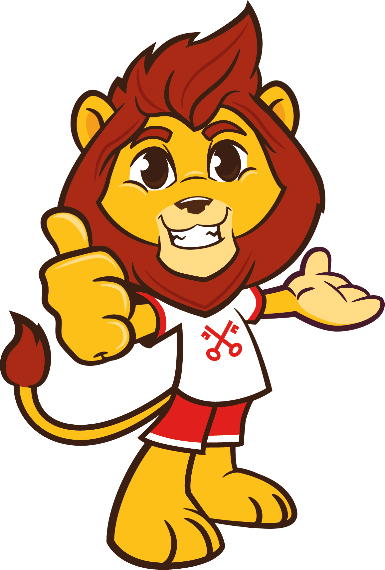 Naar wie kunt u het ingevulde inschrijfformulier opsturen?
Dit kan naar Leonore Biemans-Braggaar via oewtechnisch@hotmail.comSCHAAKTOERNOOI Groepen 3 t/m 8 op woensdag 7 december 2022Naam van de school:				Adres:							Postcode en Plaats:					Telefoonnummer:
E-mailadres:Naam van de Contactpersoon:					Telefoonnummer:	E-mailadres:Met hoeveel teams schrijft u in?Wij schrijven in met ………………. teams waarvan ……….. team in de A groep.Heeft u nog vragen?Stel ze gerust aan Leonore Biemans-Braggaar via:oewtechnisch@hotmail.com of 06 27 40 34 02SLUITINGSDATUM VOOR INSCHRIJVING IS:WOENSDAG 23 NOVEMBER 2022